
Teacher’s name: _________________________________ Lesson name: __________________________________________Subject(s): ______________________________________ Grade: _______________ Lesson duration:__________________

Instructions: Please fill out one Individual Common Core Lesson for each lesson in your lesson plan. Each lesson plan should have a minimum of four Individual Common Core Lessons. Complete LESSON ELEMENTS (#1-8) and STUDENT-FRIENDLY TRANSLATION (#2-4 only). Submitting incomplete Individual Common Core Lessons may disqualify your entry. Common Core Aligned Lesson:  ReflectionIn addition, please choose ONE question below to respond to after you have taught the lesson OR create your own question and respond to it after you have taught the lesson.How did this lesson support 21st Century Skills?How did this lesson reflect academic rigor?How did this lesson cognitively engage students? How did this lesson engage students in collaborative learning and enhance their collaborative learning skills?You are also encouraged to use a facilitated “Learning from Student Work” protocol to review and reflect on student work related to this lesson. 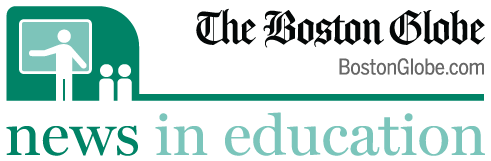 
BOSTON GLOBE NEWS IN EDUCATION 
INDIVIDUAL COMMON CORE LESSONLESSON ELEMENTSSTUDENT-FRIENDLY TRANSLATION ( # 2,3,4 only)Common Core Learning Standard(s) Addressed: Common Core Learning Standard(s) Addressed: Learning Objective(s):  
What will students know (content) and be able to do (skills) as a result of this lesson?Relevance/Rationale: 
Why are the outcomes of this lesson important in the real world? Why are these outcomes essential for future learning?Formative and Summative Assessment Criteria for Success:  
How will you and your students know if they have successfully met the selected Common Core Learning Standards and outcomes? What specific criteria will be met in a successful product/process? What does success on this lesson’s outcomes look like?Activities/Tasks: What learning experiences will students engage in? How will you use these learning experiences or their student products as formative assessment opportunities?Activities/Tasks: What learning experiences will students engage in? How will you use these learning experiences or their student products as formative assessment opportunities?Resources/Materials: What texts, digital resources and materials will be used in this lesson?Resources/Materials: What texts, digital resources and materials will be used in this lesson?Access for All:  How will you ensure that all students have access to and are able to engage appropriately in this lesson? Consider all aspects of student diversity.Access for All:  How will you ensure that all students have access to and are able to engage appropriately in this lesson? Consider all aspects of student diversity.Modifications/Accommodations: What curriculum modifications and/or classroom accommodations will you make for Students with Disabilities in your class? Be as specific as possible.Modifications/Accommodations: What curriculum modifications and/or classroom accommodations will you make for Students with Disabilities in your class? Be as specific as possible.